기독연구원 느헤미야 개인정보수집∙이용 동의서원서접수 및 전형과정에서 수집된 지원자의 개인정보는 아래와 같은 범위 내에서 처리되며 「개인정보 보호법」 등 관련 법령에 따라 아래 기재된 수집 항목, 목적, 보유 및 이용기간 범위 내에서 처리됩니다.<개인정보 수집 및 이용에 대한 동의(필수)>지원자(만14세 미만의 경우, 법정대리인)는 개인정보의 수집 및 이용에 동의하십니까? □동의  □비동의※ 개인정보의 수집 및 이용 동의에 대해 거부할 수 있으나 동의 거부 시 대입원서 접수의 제한이 있을 수 있습니다<고유식별정보 수집 및 이용에 대한 고지사항>※ 고등교육법시행령 제73조에 따라 정보주체의 동의 없이 아래의 개인정보를 수집 및 이용합니다.<정보주체 외 민감정보 수집 및 이용에 대한 고지사항>※ 감염예방법(제6조4항) 및 재난안전법(제74조3항), 개인정보보호법(제15조1항3호) 등에 따라 질병관리청으로부터 개인정보(민감정보)를 수집 및 이용합니다.※ 처리정지 요구 권리 거절 사유 : 개인정보보호법 제37조2항2호에 따른 사람의 생명 신체를 해할 우려가 있거나 다른 사람의 재산과 그 밖의 이익을 부당하게 침해할 우려가 있는 경우<본인 확인 및 지원 자격, 전형일자 확인>▪ 이 원서는 지원자 본인만 작성하여 지원할 수 있습니다. ▪ 모집요강을 확인하시기 바랍니다.▪ 모집요강의 지원 자격 및 최저학력기준 등을 확인하시기 바랍니다.<허위지원 방지와 지원 자격 조작 방지에 관한 확인>▪ 허위지원을 할 경우 형법상 업무방해죄에 해당되며 이에 따라 처벌받을 수 있습니다.20  년   월   일지원자 이름 :                (인) 기독연구원 느헤미야 원장 귀하성경주해 전문과정 지원서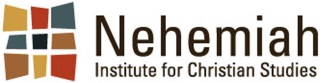 성경주해 전문과정 지원서성경주해 전문과정 지원서성경주해 전문과정 지원서성경주해 전문과정 지원서성경주해 전문과정 지원서성경주해 전문과정 지원서성경주해 전문과정 지원서성경주해 전문과정 지원서성경주해 전문과정 지원서성경주해 전문과정 지원서성경주해 전문과정 지원서성경주해 전문과정 지원서성경주해 전문과정 지원서성경주해 전문과정 지원서성경주해 전문과정 지원서성경주해 전문과정 지원서성경주해 전문과정 지원서성경주해 전문과정 지원서20   학년도  학기20   학년도  학기20   학년도  학기20   학년도  학기20   학년도  학기20   학년도  학기20   학년도  학기20   학년도  학기20   학년도  학기20   학년도  학기20   학년도  학기20   학년도  학기20   학년도  학기20   학년도  학기20   학년도  학기20   학년도  학기20   학년도  학기20   학년도  학기20   학년도  학기신청과목신청과목서울본교 현장 □ 온라인 수강 □서울본교 현장 □ 온라인 수강 □서울본교 현장 □ 온라인 수강 □서울본교 현장 □ 온라인 수강 □서울본교 현장 □ 온라인 수강 □서울본교 현장 □ 온라인 수강 □서울본교 현장 □ 온라인 수강 □지원자성 명한글: 한글: 한글: 한글: 한글: 한글: 한글: 한글: 영문: 영문: 영문: 영문: 영문: 영문: 영문: 사진(3.5cm×4.5cm) 증명사진이 아니어도얼굴이 잘 나온 사진 첨부사진(3.5cm×4.5cm) 증명사진이 아니어도얼굴이 잘 나온 사진 첨부지원자주민등록번호(앞자리만 기재)(앞자리만 기재)(앞자리만 기재)성 별성 별성 별성 별사진(3.5cm×4.5cm) 증명사진이 아니어도얼굴이 잘 나온 사진 첨부사진(3.5cm×4.5cm) 증명사진이 아니어도얼굴이 잘 나온 사진 첨부지원자주 소(우:        )(우:        )(우:        )(우:        )(우:        )(우:        )(우:        )(우:        )(우:        )(우:        )(우:        )(우:        )(우:        )(우:        )(우:        )사진(3.5cm×4.5cm) 증명사진이 아니어도얼굴이 잘 나온 사진 첨부사진(3.5cm×4.5cm) 증명사진이 아니어도얼굴이 잘 나온 사진 첨부지원자직 장사진(3.5cm×4.5cm) 증명사진이 아니어도얼굴이 잘 나온 사진 첨부사진(3.5cm×4.5cm) 증명사진이 아니어도얼굴이 잘 나온 사진 첨부지원자연 락 처자택자택핸드폰지원자연 락 처이메일이메일지원자출석교회/교단교회교회교회교회교회교단교단교단교단교단교단세례년월일세례년월일학력년 월고등학교고등학교고등학교고등학교고등학교고등학교고등학교고등학교고등학교고등학교고등학교고등학교고등학교고등학교고등학교고등학교고등학교학력년 월대학교 대학교 대학교 대학교 전공전공전공전공전공졸업/졸업예정 졸업/졸업예정 졸업/졸업예정 졸업/졸업예정 졸업/졸업예정 학위학위학력년 월학위학위주요경력년 월 – 년 월년 월 – 년 월년 월 – 년 월년 월 – 년 월년 월 – 년 월년 월 – 년 월년 월 – 년 월주요경력년 월 – 년 월년 월 – 년 월년 월 – 년 월년 월 – 년 월년 월 – 년 월년 월 – 년 월년 월 – 년 월주요경력지원 동기와알게된 경로지원 동기와알게된 경로본인은 귀 과정에 지원하며, 위 내용인 사실과 상이하거나 학칙에 위반하는 행동을 할 경우는 언제라도 퇴원할 것을 약속합니다. 20   년   월   일 지원자 성명: (인)기독연구원 느헤미야 원장 귀하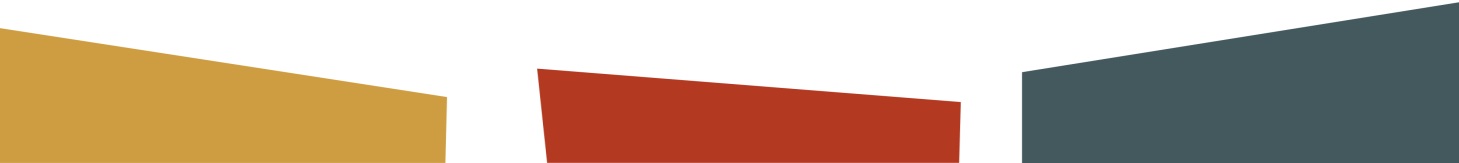 본인은 귀 과정에 지원하며, 위 내용인 사실과 상이하거나 학칙에 위반하는 행동을 할 경우는 언제라도 퇴원할 것을 약속합니다. 20   년   월   일 지원자 성명: (인)기독연구원 느헤미야 원장 귀하본인은 귀 과정에 지원하며, 위 내용인 사실과 상이하거나 학칙에 위반하는 행동을 할 경우는 언제라도 퇴원할 것을 약속합니다. 20   년   월   일 지원자 성명: (인)기독연구원 느헤미야 원장 귀하본인은 귀 과정에 지원하며, 위 내용인 사실과 상이하거나 학칙에 위반하는 행동을 할 경우는 언제라도 퇴원할 것을 약속합니다. 20   년   월   일 지원자 성명: (인)기독연구원 느헤미야 원장 귀하본인은 귀 과정에 지원하며, 위 내용인 사실과 상이하거나 학칙에 위반하는 행동을 할 경우는 언제라도 퇴원할 것을 약속합니다. 20   년   월   일 지원자 성명: (인)기독연구원 느헤미야 원장 귀하본인은 귀 과정에 지원하며, 위 내용인 사실과 상이하거나 학칙에 위반하는 행동을 할 경우는 언제라도 퇴원할 것을 약속합니다. 20   년   월   일 지원자 성명: (인)기독연구원 느헤미야 원장 귀하본인은 귀 과정에 지원하며, 위 내용인 사실과 상이하거나 학칙에 위반하는 행동을 할 경우는 언제라도 퇴원할 것을 약속합니다. 20   년   월   일 지원자 성명: (인)기독연구원 느헤미야 원장 귀하본인은 귀 과정에 지원하며, 위 내용인 사실과 상이하거나 학칙에 위반하는 행동을 할 경우는 언제라도 퇴원할 것을 약속합니다. 20   년   월   일 지원자 성명: (인)기독연구원 느헤미야 원장 귀하본인은 귀 과정에 지원하며, 위 내용인 사실과 상이하거나 학칙에 위반하는 행동을 할 경우는 언제라도 퇴원할 것을 약속합니다. 20   년   월   일 지원자 성명: (인)기독연구원 느헤미야 원장 귀하본인은 귀 과정에 지원하며, 위 내용인 사실과 상이하거나 학칙에 위반하는 행동을 할 경우는 언제라도 퇴원할 것을 약속합니다. 20   년   월   일 지원자 성명: (인)기독연구원 느헤미야 원장 귀하본인은 귀 과정에 지원하며, 위 내용인 사실과 상이하거나 학칙에 위반하는 행동을 할 경우는 언제라도 퇴원할 것을 약속합니다. 20   년   월   일 지원자 성명: (인)기독연구원 느헤미야 원장 귀하본인은 귀 과정에 지원하며, 위 내용인 사실과 상이하거나 학칙에 위반하는 행동을 할 경우는 언제라도 퇴원할 것을 약속합니다. 20   년   월   일 지원자 성명: (인)기독연구원 느헤미야 원장 귀하본인은 귀 과정에 지원하며, 위 내용인 사실과 상이하거나 학칙에 위반하는 행동을 할 경우는 언제라도 퇴원할 것을 약속합니다. 20   년   월   일 지원자 성명: (인)기독연구원 느헤미야 원장 귀하본인은 귀 과정에 지원하며, 위 내용인 사실과 상이하거나 학칙에 위반하는 행동을 할 경우는 언제라도 퇴원할 것을 약속합니다. 20   년   월   일 지원자 성명: (인)기독연구원 느헤미야 원장 귀하본인은 귀 과정에 지원하며, 위 내용인 사실과 상이하거나 학칙에 위반하는 행동을 할 경우는 언제라도 퇴원할 것을 약속합니다. 20   년   월   일 지원자 성명: (인)기독연구원 느헤미야 원장 귀하본인은 귀 과정에 지원하며, 위 내용인 사실과 상이하거나 학칙에 위반하는 행동을 할 경우는 언제라도 퇴원할 것을 약속합니다. 20   년   월   일 지원자 성명: (인)기독연구원 느헤미야 원장 귀하본인은 귀 과정에 지원하며, 위 내용인 사실과 상이하거나 학칙에 위반하는 행동을 할 경우는 언제라도 퇴원할 것을 약속합니다. 20   년   월   일 지원자 성명: (인)기독연구원 느헤미야 원장 귀하본인은 귀 과정에 지원하며, 위 내용인 사실과 상이하거나 학칙에 위반하는 행동을 할 경우는 언제라도 퇴원할 것을 약속합니다. 20   년   월   일 지원자 성명: (인)기독연구원 느헤미야 원장 귀하본인은 귀 과정에 지원하며, 위 내용인 사실과 상이하거나 학칙에 위반하는 행동을 할 경우는 언제라도 퇴원할 것을 약속합니다. 20   년   월   일 지원자 성명: (인)기독연구원 느헤미야 원장 귀하목적항목보유기간원서 접수  지원서에 기록된 인적사항과(이름, 주소, 연락처, 이메일 등) 학력 및 경력사항 처리목적 달성 시까지교적관리 인적사항(이름, 주소, 연락처, 이메일, 주소)처리목적 달성 시까지개인정보 처리사유개인정보 항목수집 근거원서 접수 및 전형주민등록번호(재외국민과 외국인 전형 등의 경우 : 외국인 등록번호 또는 여권번호)고등교육법시행령 제73조(고유식별정보의 처리)개인정보(민감정보)의 수집 출처개인정보의 처리 목적개인정보 처리정지 요구 권리질병관리청감염병 예방 및 감염 전파 차단개인정보보호법 제37조1항에 따라 개인정보처리정지를 요구할 수 있으며, 요구권리는 제37조2항에 따라 거절할 수 있습니다.위 내용을 확인하셨습니까?                                                 □ 확인함위 내용을 확인하셨습니까?                                                 □ 확인함